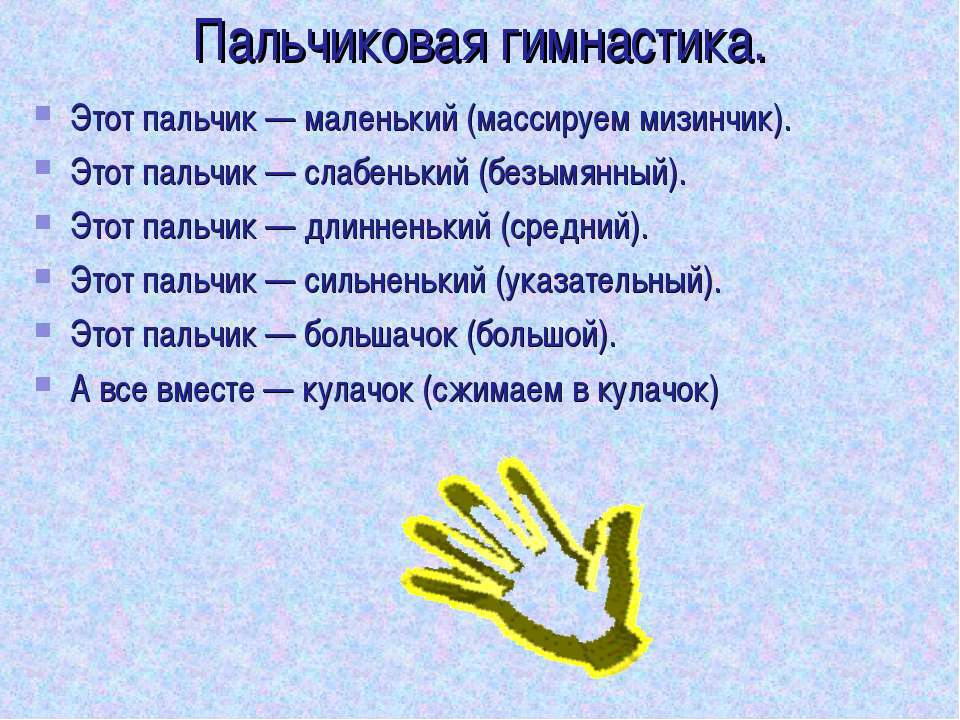 Подготовка руки к письму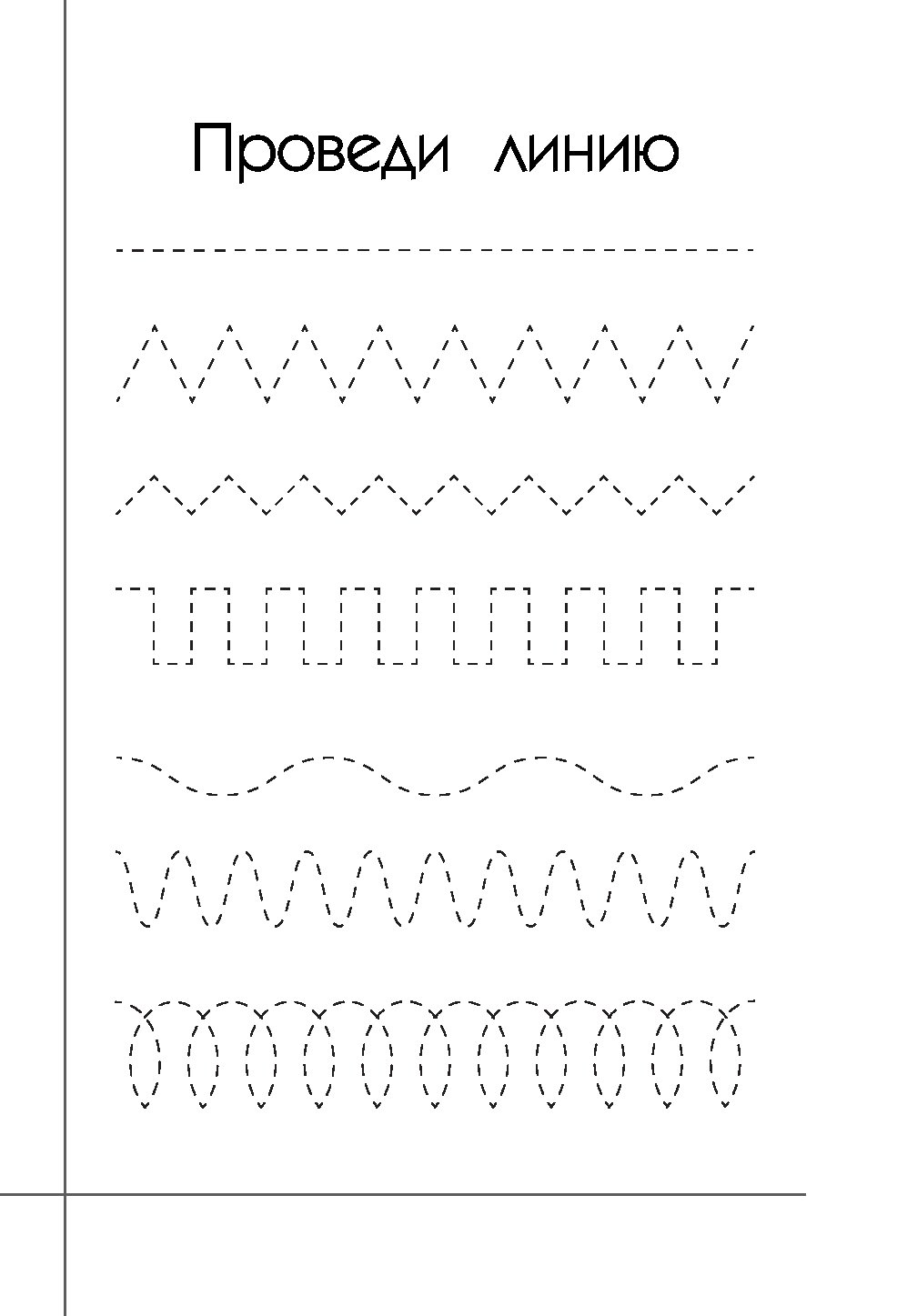 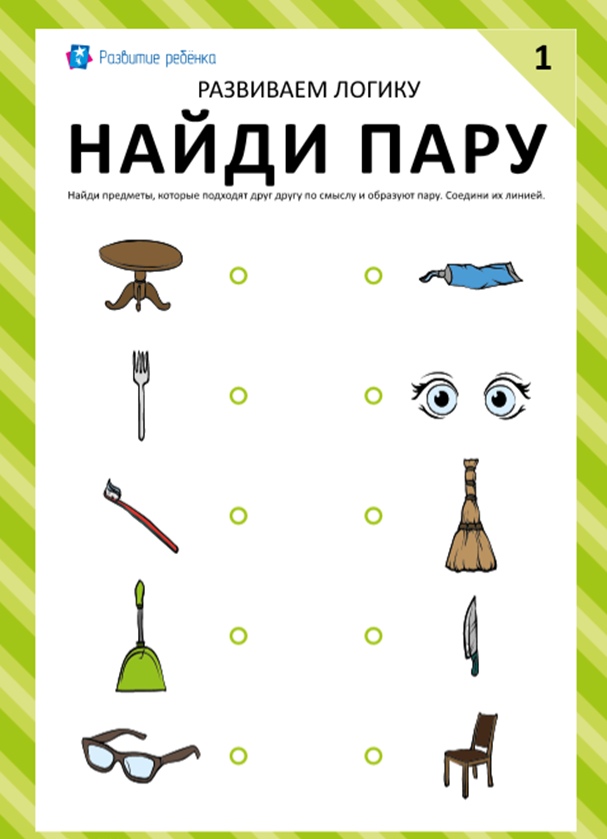 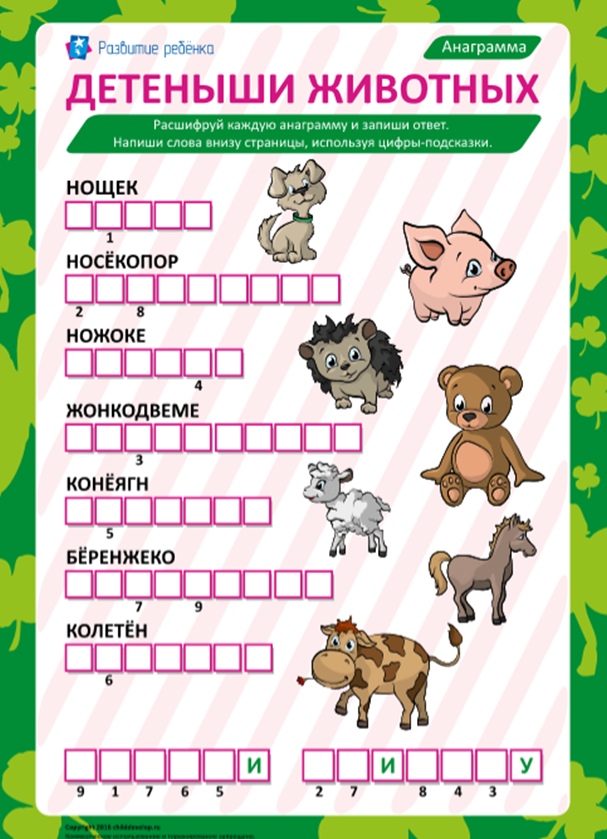 